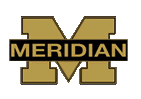 Name_______________________ Gr. 9  10  11  12  Date____/____/______Email_______________________________THERE IS VERY LITTLE SPACE IN ANY OF OUR CLASSES, SO PLEASE BE AWARE THAT WE WILL DO WHAT WE CAN WITH ALL OF THE REQUESTS.ACCEPTABLE REASONS FOR CLASS CHANGE Elective for elective in the same period. Placed in the wrong level of a class. Previously taken the class.REASON FOR CHANGE:EMAIL THIS FORM TO YOUR COUNSELORcmcbride@meridian.wednet.edudmcmains@meridian.wednet.eduCHECK YOUR EMAIL FOR RESULTS    APPROVED    NO SPACE AVAILABLE    NOT ALLOWABLE CHANGEPER.   CURRENT CLASS                         REQUESTED CLASS